Segnalazione Certificata di Inizio Attività per Strutture Ricettive All’Aria Aperta(Sez. I, Tabella A, d.lgs. n. 222/2016)Scheda Anagrafica  SCIA UNICA (SCIA + altre segnalazioni, comunicazioni e notifiche):Il/la sottoscritto/a presenta le segnalazioni e/o comunicazioni indicate nel quadro riepilogativo allegato. SCIA CONDIZIONATA (SCIA o SCIA unica + richiesta di autorizzazione):Il/la sottoscritto/a presenta richiesta di acquisizione, da parte dell’Amministrazione, delle autorizzazioni indicate nel quadro riepilogativo allegato.Il/la sottoscritto/a è consapevole di non poter iniziare l’attività fino al rilascio dei relativi atti di assenso, che verrà comunicato dallo Sportello Unico.Nota bene: Per le attività svolte su suolo pubblico, è necessario avere la relativa concessione.  Attenzione: qualora dai controlli successivi il contenuto delle dichiarazioni risulti non corrispondente al vero, oltre alle sanzioni penali, è prevista la decadenza dai benefici ottenuti sulla base delle dichiarazioni stesse (art. 75 del DPR 445 del 2000).Data____________________              Firma_________________________________________INFORMATIVA SUL TRATTAMENTO DEI DATI PERSONALI ( Art. 13 del Reg. UE n .2016/679 del 27 aprile 2016)Il Reg. UE n. 2016/679 del 27 aprile 2016 stabilisce norme relative alla protezione delle persone fisiche con riguardo al trattamento dei dati personali. Pertanto, come previsto dall’art.13 del Regolamento, si forniscono le seguenti informazioni:Titolare del Trattamento: Comune di CORCIANO – SINDACO PRO-TEMPORE(nella figura dell’organo individuato quale titolare)Indirizzo CORSO CARDINALE ROTELLI N. 21 – 06073 CORCIANO (PG) – TEL. 075/5188207Indirizzo mail/PEC comune.corciano@postacert.umbria.it; sindaco@comune.corciano.pg.it Finalità del trattamento. Il trattamento dei dati è necessario per l’esecuzione di un compito di interesse pubblico o connesso all’esercizio di pubblici poteri di cui è investito il titolare del trattamento. Pertanto i dati personali saranno utilizzati dal titolare del trattamento nell’ambito del procedimento per il quale la dichiarazione viene resa.Modalità del trattamento. I dati saranno trattati da persone autorizzate, con strumenti cartacei e informatici.Destinatari dei dati. I dati potranno essere comunicati a terzi nei casi previsti dalla Legge 7 agosto 1990, n. 241 (Nuove norme in materia di procedimento amministrativo e di diritto di accesso ai documenti amministrativi), ove applicabile, e in caso di controlli sulla veridicità delle dichiarazioni (art.71 del D.P.R. 28 dicembre 2000 n.445 (Testo unico delle disposizioni legislative e regolamentari in materia di documentazione amministrativa).Responsabile del trattamento__--_________Diritti. L’interessato può in ogni momento esercitare i diritti di accesso e di rettifica dei dati personali nonché ha il diritto di presentare reclamo al Garante per la protezione dei dati personali. Ha inoltre il diritto alla cancellazione dei dati e alla limitazione al loro trattamento nei casi previsti dal regolamento.Per esercitare tali diritti tutte le richieste devono essere rivolte al Comune di CORCIANO indirizzo mail_comune.corciano@postacert.umbria.it; info@comune.corciano.pg.itIl responsabile della protezione dei dati è GIULIANO PALOTTO – UNICA SOC.COOP. contattabile all’indirizzo mail g.palotto@gruppokosmos.org; unicamail@pec.it Periodo di conservazione dei dati. I dati personali saranno conservati per un periodo non superiore a quello necessario per il perseguimento delle finalità sopra menzionate o comunque non superiore a quello imposto dalla legge per la conservazione dell’atto o del documento che li contiene.   Il/la sottoscritto/a dichiara di aver letto l’informativa sul trattamento dei dati personali.Quadro riepilogativo della documentazione allegata SCIA UNICA SCIA CONDIZIONATAALLEGATO ADICHIARAZIONE SUL POSSESSO DEI REQUISITI DA PARTE DEGLI ALTRI SOCI  Cognome ____________________ Nome __________________________________ C.F. |__|__|__|__|__|__|__|__|__|__|__|__|__|__|__|__| Data di nascita|__|__|/|__|__|/|__|__|__|__| Cittadinanza _______________________ Sesso: M |__| F |__| Luogo di nascita: Stato ___________________ Provincia _________ Comune ________________ Residenza: Provincia ____________ Comune __________________________________________ Via, Piazza, ecc._____________________________________ N. _____ C.A.P. _______________ in qualità di___________della  |__| Società _____________________________________________________________________Consapevole delle sanzioni penali previste dalla legge per le false dichiarazioni e attestazioni (art. 76 del DPR n. 445 del 2000 e Codice penale), sotto la propria responsabilità,dichiaradi essere in possesso dei requisiti di onorabilità previsti dalla legge (artt. 11 e 92 del TULPS, Regio Decreto 18/06/1931, n. 773);che non sussistono nei propri confronti le cause di divieto, di decadenza o di sospensione previste dalla legge (art. 67 del D.Lgs. 06/09/2011, n. 159, “Effetti delle misure di prevenzione previste dal Codice delle leggi antimafia e delle misure di prevenzione, nonché nuove disposizioni in materia di documentazione antimafia”).Attenzione: qualora dai controlli successivi il contenuto delle dichiarazioni risulti non corrispondente al vero, oltre alle sanzioni penali, è prevista la decadenza dai benefici ottenuti sulla base delle dichiarazioni stesse (art. 75 del DPR 445 del 2000).Data____________________              Firma_________________________________________________INFORMATIVA SUL TRATTAMENTO DEI DATI PERSONALI ( Art. 13 del Reg. UE n .2016/679 del 27 aprile 2016)Il Reg. UE n. 2016/679 del 27 aprile 2016 stabilisce norme relative alla protezione delle persone fisiche con riguardo al trattamento dei dati personali. Pertanto, come previsto dall’art.13 del Regolamento, si forniscono le seguenti informazioni:Titolare del Trattamento: Comune di CORCIANO – SINDACO PRO-TEMPORE(nella figura dell’organo individuato quale titolare)Indirizzo CORSO CARDINALE ROTELLI N. 21 – 06073 CORCIANO (PG) – TEL. 075/5188207Indirizzo mail/PEC comune.corciano@postacert.umbria.it; sindaco@comune.corciano.pg.it Finalità del trattamento. Il trattamento dei dati è necessario per l’esecuzione di un compito di interesse pubblico o connesso all’esercizio di pubblici poteri di cui è investito il titolare del trattamento. Pertanto i dati personali saranno utilizzati dal titolare del trattamento nell’ambito del procedimento per il quale la dichiarazione viene resa.Modalità del trattamento. I dati saranno trattati da persone autorizzate, con strumenti cartacei e informatici.Destinatari dei dati. I dati potranno essere comunicati a terzi nei casi previsti dalla Legge 7 agosto 1990, n. 241 (Nuove norme in materia di procedimento amministrativo e di diritto di accesso ai documenti amministrativi), ove applicabile, e in caso di controlli sulla veridicità delle dichiarazioni (art.71 del D.P.R. 28 dicembre 2000 n.445 (Testo unico delle disposizioni legislative e regolamentari in materia di documentazione amministrativa).Responsabile del trattamento__--_________Diritti. L’interessato può in ogni momento esercitare i diritti di accesso e di rettifica dei dati personali nonché ha il diritto di presentare reclamo al Garante per la protezione dei dati personali. Ha inoltre il diritto alla cancellazione dei dati e alla limitazione al loro trattamento nei casi previsti dal regolamento.Per esercitare tali diritti tutte le richieste devono essere rivolte al Comune di CORCIANO indirizzo mail_comune.corciano@postacert.umbria.it; info@comune.corciano.pg.itIl responsabile della protezione dei dati è GIULIANO PALOTTO – UNICA SOC.COOP. contattabile all’indirizzo mail g.palotto@gruppokosmos.org; unicamail@pec.it Periodo di conservazione dei dati. I dati personali saranno conservati per un periodo non superiore a quello necessario per il perseguimento delle finalità sopra menzionate o comunque non superiore a quello imposto dalla legge per la conservazione dell’atto o del documento che li contiene.   Il/la sottoscritto/a dichiara di aver letto l’informativa sul trattamento dei dati personali.ALLEGATO BDICHIARAZIONE SUL POSSESSO DEI REQUISITI DA PARTE DEL RAPPRESENTANTEIl/La sottoscritto/aCognome ____________________ Nome __________________________________ C.F. |__|__|__|__|__|__|__|__|__|__|__|__|__|__|__|__| Data di nascita|__|__|/|__|__|/|__|__|__|__| Cittadinanza _______________________ Sesso: M |__| F |__| Luogo di nascita: Stato ___________________ Provincia _________ Comune ________________ Residenza: Provincia ____________ Comune __________________________________________ Via, Piazza, ecc._____________________________________ N. _____ C.A.P. _______________ Consapevole delle sanzioni penali previste dalla legge per le false dichiarazioni e attestazioni (art. 76 del DPR n. 445 del 2000 e Codice penale), sotto la propria responsabilità,ESPRIMEincondizionato e libero consenso alla propria nomina, quale rappresentante del sig. ____________________________________________________________, ai fini della conduzione dell’esercizio ricettivo al  seguente indirizzo__________________________________________________________________________________________dichiaradi essere in possesso dei requisiti di onorabilità previsti dalla legge (artt. 11 e 92 del TULPS, Regio Decreto 18/06/1931, n. 773);che non sussistono nei propri confronti le cause di divieto, di decadenza o di sospensione previste dalla legge (art. 67 del D.Lgs. 06/09/2011, n. 159, “Effetti delle misure di prevenzione previste dal Codice delle leggi antimafia e delle misure di prevenzione, nonché nuove disposizioni in materia di documentazione antimafia”).Attenzione: qualora dai controlli successivi il contenuto delle dichiarazioni risulti non corrispondente al vero, oltre alle sanzioni penali, è prevista la decadenza dai benefici ottenuti sulla base delle dichiarazioni stesse (art. 75 del DPR 445 del 2000).Data____________________              Firma_________________________________________________INFORMATIVA SUL TRATTAMENTO DEI DATI PERSONALI ( Art. 13 del Reg. UE n .2016/679 del 27 aprile 2016)Il Reg. UE n. 2016/679 del 27 aprile 2016 stabilisce norme relative alla protezione delle persone fisiche con riguardo al trattamento dei dati personali. Pertanto, come previsto dall’art.13 del Regolamento, si forniscono le seguenti informazioni:Titolare del Trattamento: Comune di CORCIANO – SINDACO PRO-TEMPORE(nella figura dell’organo individuato quale titolare)Indirizzo CORSO CARDINALE ROTELLI N. 21 – 06073 CORCIANO (PG) – TEL. 075/5188207Indirizzo mail/PEC comune.corciano@postacert.umbria.it; sindaco@comune.corciano.pg.it Finalità del trattamento. Il trattamento dei dati è necessario per l’esecuzione di un compito di interesse pubblico o connesso all’esercizio di pubblici poteri di cui è investito il titolare del trattamento. Pertanto i dati personali saranno utilizzati dal titolare del trattamento nell’ambito del procedimento per il quale la dichiarazione viene resa.Modalità del trattamento. I dati saranno trattati da persone autorizzate, con strumenti cartacei e informatici.Destinatari dei dati. I dati potranno essere comunicati a terzi nei casi previsti dalla Legge 7 agosto 1990, n. 241 (Nuove norme in materia di procedimento amministrativo e di diritto di accesso ai documenti amministrativi), ove applicabile, e in caso di controlli sulla veridicità delle dichiarazioni (art.71 del D.P.R. 28 dicembre 2000 n.445 (Testo unico delle disposizioni legislative e regolamentari in materia di documentazione amministrativa).Responsabile del trattamento__--_________Diritti. L’interessato può in ogni momento esercitare i diritti di accesso e di rettifica dei dati personali nonché ha il diritto di presentare reclamo al Garante per la protezione dei dati personali. Ha inoltre il diritto alla cancellazione dei dati e alla limitazione al loro trattamento nei casi previsti dal regolamento.Per esercitare tali diritti tutte le richieste devono essere rivolte al Comune di CORCIANO indirizzo mail_comune.corciano@postacert.umbria.it; info@comune.corciano.pg.itIl responsabile della protezione dei dati è GIULIANO PALOTTO – UNICA SOC.COOP. contattabile all’indirizzo mail g.palotto@gruppokosmos.org; unicamail@pec.it Periodo di conservazione dei dati. I dati personali saranno conservati per un periodo non superiore a quello necessario per il perseguimento delle finalità sopra menzionate o comunque non superiore a quello imposto dalla legge per la conservazione dell’atto o del documento che li contiene.   Il/la sottoscritto/a dichiara di aver letto l’informativa sul trattamento dei dati personali.ALLEGATO C1Campeggio – 1-2-3-4-5 stelle	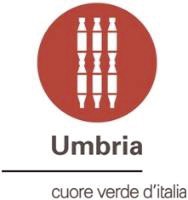 DETTAGLIO STRUTTURA(Art. 35 LR n. 8/2018)Denominazione  	Tipologia		 Indirizzo  	Classificazione (1)  	Frazione  	Comune  	Prov.  	CAP  	Recapiti telefonici 		Fax  	Email	 Sito web  		Il sottoscritto _____________________________________________ in qualità diImpresa Titolare  	 Legale Rappresentante  	 P.IVA 		PEC  	DICHIARATotale Piazzole (2)  	Ricettività totaleTotale Letti (3) 	Servizi igienici privati (4) e WC (5)  	Riepilogo ricettività complessivaServizi igieniciCampeggio – 1-2-3-4-5 stelle	Allegato C1Segue Dettaglio StrutturaDenominazione  	Tipologia		 Comune  	Classificazione  	Dettaglio ricettività:……..N.B. In ciascuna riga sono indicati i dati identificativi di ogni singola unità, aggiungendo le righe necessarieCampeggio – 1-2-3-4-5 stelle	Allegato C1Segue Dettaglio StrutturaDenominazione  	Tipologia		 Comune  	Classificazione  	Caratteristiche (7)In centro storico In area urbana In periferiaIn campagna Riva lago Vista lagoServiziAccessibile ai diversamente abili Animali ammessiAmmessi solo animali piccola taglia ParcheggioServizio transfert Wi-FiAria condizionata Spazi per convegni RistoranteServizio di ristorazione/catering Centro benesserePiscinaArea giochi per bambini ManeggioBiciclette e/o Mountain bike										Firma del dichiarante										_____________________Campeggio – 1-2-3-4-5 stelle	Allegato C1ANNOTAZIONI	I Campeggi sono esercizi ricettivi aperti al pubblico, a gestione unitaria, attrezzati in aree recintate per la sosta e il soggiorno di turisti provvisti, di norma, di mezzi autonomi di pernottamento.Nei Campeggi è consentita la presenza di strutture fisse e mobili destinate all’accoglienza dei turisti, installate a cura della gestione, o proprie di residenti stagionali, collocate in apposite piazzole che comunque non possono occupare più del 30% di quelle autorizzate (LR 8/2017, art. 29, commi 2 e 3)ClassificazioneI campeggi sono classificati in base ai requisiti posseduti, indicati nella Tabella I) allegata al RR 8/2018, nel rispetto della normativa vigente, in particolare in materia di igiene e sanità, sicurezza, urbanistica, edilizia e prevenzione incendi e sono contrassegnati con cinque stelle, quattro stelle, tre stelle, due stelle e una stella  (RR 8/2017, art. 4, comma 1).La classificazione ha validità quinquennale e decorre dal 1° gennaio 2019 (RR 8/2018, art. 29). Per le strutture ricettive che iniziano l’attività nel corso del quinquennio, la classificazione ha validità per la frazione residua  (RR 8/2018, art. 6).PiazzoleVa indicato il numero complessivo di piazzole autorizzate, comprese quindi quelle occupate da Tende attrezzate, Roulotte attrezzate, Strutture mobili e Bungalow.LettiVa indicato il numero complessivo dei posti letti autorizzati.Nei Bungalow è consentita la presenza di divani letto fino a un massimo di 2 posti nei locali adibiti a soggiorno (LR 8/2017, art. 29, comma 8).Non devono invece essere considerati gli eventuali Letti aggiunti che, ai sensi dell’art. 9 del Regolamento Regionale n. 8/2018, possono essere aggiunti solo in via temporanea ed esclusivamente su richiesta del cliente, qualora la superficie della camera ne consenta la fruibilità. I letti aggiunti devono essere rimossi al momento della partenza del cliente.Servizi igienici privatiVa indicato il numero di servizi igienici a disposizione dei clienti all’interno delle Strutture mobili e dei BungalowWCInstallazioni igienico sanitarie di uso comune al netto delle installazioni presenti nelle Strutture mobili e nei Bungalow, con suddivisione per sesso (RR 8/2018, Tabella I)Tipi di unità:Tende attrezzate (es. Tende Coco)Roulotte attrezzateStrutture mobili (es. Mobilehome, Tende Safari Lodge, purché complete di bagno)(sono strutture mobili quelle temporaneamente ancorate al suolo, facilmente rimovibili per il ripristino delle condizioni naturali del sito e con collegamento alle prese d’acqua, di scarico e di elettricità, realizzati con attacchi smontabili a norma di legge (LR 8/2017, art. 29, comma 7).Bungalow(struttura fissa ancorata permanentemente al suolo per l’intero periodo di permanenza del campeggio nell’area autorizzata – LR 8/2017, art. 29, comma 7)CaratteristicheLe caratteristiche individuano una specifica localizzazione della struttura e saranno utilizzate ai fini di analisi statistica. La scelta è multipla, ma si invita a non duplicare le informazioni. Ad esempio, “Centro storico” è alternativo a “In area urbana”, ”Riva lago” può essere contestuale a “In area urbana”; “In periferia” è diverso  da “In campagna”.ALLEGATO C2Villaggio turistico  – 2-3-4-5 stelle	DETTAGLIO STRUTTURA(Art. 35 LR n. 8/2018)Denominazione  	Tipologia		 Indirizzo  	Classificazione (1)  	Frazione   	Comune  	Prov.  	CAP  	Recapiti telefonici 		Fax  	Email	 Sito web  	 Il sottoscritto _____________________________________________ in qualità diImpresa Titolare  	 Legale Rappresentante  	 P.IVA 		PEC  	DICHIARATotale Piazzole (2)  	Ricettività totaleTotale Letti (3) 	Servizi igienici privati (4) e WC (5)  	Riepilogo ricettività complessivaServizi igieniciVillaggio turistico  – 2-3-4-5 stelle	Allegato C2Segue Dettaglio StrutturaDenominazione  	Tipologia		 Comune  	Classificazione  	Dettaglio ricettività:……..N.B. In ciascuna riga sono indicati i dati identificativi di ogni singola unità, aggiungendo le righe necessarieVillaggio turistico  – 2-3-4-5 stelle	Allegato C2Segue Dettaglio StrutturaDenominazione  	Tipologia		 Comune  	Classificazione  	Caratteristiche (7)In centro storico In area urbana In periferiaIn campagna Riva lago Vista lagoServiziAccessibile ai diversamente abili Animali ammessiAmmessi solo animali piccola taglia ParcheggioServizio transfert Wi-FiAria condizionata Spazi per convegni RistoranteServizio di ristorazione/catering Centro benesserePiscinaArea giochi per bambini ManeggioBiciclette e/o Mountain bike										Firma del dichiarante										____________________Villaggio turistico  – 2-3-4-5 stelle	Allegato C2ANNOTAZIONII villaggi turistici sono esercizi ricettivi aperti al pubblico, a gestione unitaria, che forniscono alloggio a turisti sprovvisti di mezzi autonomi di pernottamento, all’interno di aree recintate e attrezzate  per la sosta e il soggiorno  in strutture fisse e mobili. È consentita la presenza di piazzole utilizzabili dai turisti forniti di mezzi propri di pernottamento tipici dei campeggi, purché in misura non superiore al 30% delle unità abitative autorizzate (LR 8/2017, art. 29, commi 4 e5).ClassificazioneI Villaggi turistici sono classificati in base ai requisiti posseduti, indicati nella Tabella L) allegata al RR 8/2018,  nel rispetto della normativa vigente, in particolare in materia di igiene e sanità,  sicurezza,  urbanistica, edilizia e prevenzione incendi e sono contrassegnati con cinque stelle, quattro stelle, tre stelle e due stelle (RR 8/2017, art. 4, comma 3).La classificazione ha validità quinquennale e decorre dal 1° gennaio 2019 (RR 8/2018, art. 29). Per le strutture ricettive che iniziano l’attività nel corso del quinquennio, la classificazione ha validità per la frazione residua  (RR 8/2018, art. 6).PiazzoleVa indicato il numero complessivo di piazzole autorizzate, comprese quindi quelle occupate da Tende attrezzate, Roulotte attrezzate, Mobilehome e Bungalow.LettiVa indicato il numero complessivo dei posti letti autorizzati.Nei Bungalow è consentita la presenza di divani letto fino a un massimo di 2 posti nei locali adibiti a soggiorno (LR 8/2017, art. 29, comma 8).Non devono invece essere considerati gli eventuali Letti aggiunti che, ai sensi dell’art. 9 del Regolamento Regionale n. 8/2018, possono essere aggiunti solo in via temporanea ed esclusivamente su richiesta del cliente, qualora la superficie della camera ne consenta la fruibilità. I letti aggiunti devono essere rimossi al momento della partenza del cliente.Servizi igienici privatiVa indicato il numero di servizi igienici a disposizione dei clienti all’interno delle Mobilehome e dei BungalowWCInstallazioni igienico sanitarie di uso comune al netto delle installazioni presenti nelle Mobilehome e nei Bungalow, con suddivisione per sesso (RR 8/2018, Tabella I)Tipo di unità:Tende attrezzate (es. Tende Coco)Roulotte attrezzateStrutture mobili (es. Mobilehome, Tende Safari Lodge, purché complete di bagno)(sono strutture mobili quelle temporaneamente ancorate al suolo, facilmente rimovibili per il ripristino delle condizioni naturali del sito e con collegamento alle prese d’acqua, di scarico e di elettricità, realizzati con attacchi smontabili a norma di legge (LR 8/2017, art. 29, comma 7).Bungalow(struttura fissa ancorata permanentemente al suolo per l’intero periodo di permanenza del campeggio nell’area autorizzata – LR 8/2017, art. 29, comma 7)CaratteristicheLe caratteristiche individuano una specifica localizzazione della struttura e saranno utilizzate ai fini di analisi statistica. La scelta è multipla, ma si invita a non duplicare le informazioni. Ad esempio, “Centro storico” è alternativo a “In area urbana”, ”Riva lago” può essere contestuale a “In area urbana”; “In periferia” è diverso  da “In campagna”.ALLEGATO C3Camping village  – 3-4-5 stelle	DETTAGLIO STRUTTURA(Art. 35 LR n. 8/2018)Denominazione  	Tipologia		 Indirizzo  	Classificazione (1)  	Frazione  	Comune  	Prov.  	CAP  	Recapiti telefonici 		Fax  	Email	 Sito web  		Il sottoscritto _____________________________________________ in qualità diImpresa Titolare  	 Legale Rappresentante  	 P.IVA 		PEC  	DICHIARATotale Piazzole (2)  	Ricettività totaleTotale Letti (3) 	Servizi igienici privati (4) e WC (5)  	Riepilogo ricettività complessivaServizi igieniciCamping village  – 3-4-5 stelle	Allegato C3Segue Dettaglio StrutturaDenominazione  	Tipologia		 Comune  	Classificazione  	Dettaglio ricettività:……..N.B. In ciascuna riga sono indicati i dati identificativi di ogni singola unità, aggiungendo le righe necessarieCamping village  – 3-4-5 stelle	Allegato C3Segue Dettaglio StrutturaDenominazione  	Tipologia		 Comune  	Classificazione  	Caratteristiche (7)In centro storico In area urbanaIn periferiaIn campagna Riva lagoVista lagoServiziAccessibile ai diversamente abili Animali ammessiAmmessi solo animali piccola taglia ParcheggioServizio transfert Wi-FiAria condizionata Spazi per convegni RistoranteServizio di ristorazione/catering Centro benesserePiscinaArea giochi per bambini ManeggioBiciclette e/o Mountain bike										Firma del dichiarante										_____________________Camping village  – 3-4-5 stelle	Allegato C3ANNOTAZIONII Camping-village sono esercizi ricettivi aperti al pubblico, a gestione unitaria, situati in aree attrezzate e recintate, costituiti da strutture fisse e mobili, installate a cura della gestione o proprie di residenti stagionali, in una percentuale ricompresa tra il 31% e il 69% delle piazzole autorizzate (LR 8/2017, art. 29, comma 6).ClassificazioneI Camping-village sono classificati in base ai requisiti posseduti, indicati nella Tabella M) allegata al RR 8/2018, nel rispetto della normativa vigente, in particolare in materia di igiene e sanità,  sicurezza,  urbanistica, edilizia e prevenzione incendi e sono contrassegnati con cinque stelle, quattro stelle e tre stelle (RR 8/2017, art. 4, comma 3).La classificazione ha validità quinquennale e decorre dal 1° gennaio 2019 (RR 8/2018, art. 29). Per le strutture ricettive che iniziano l’attività nel corso del quinquennio, la classificazione ha validità per la frazione residua  (RR 8/2018, art. 6).PiazzoleVa indicato il numero complessivo di piazzole autorizzate, comprese quindi quelle occupate da Tende attrezzate, Roulotte attrezzate, Mobilehome e Bungalow.LettiVa indicato il numero complessivo dei posti letti autorizzati.Nei Bungalow è consentita la presenza di divani letto fino a un massimo di 2 posti nei locali adibiti a soggiorno (LR 8/2017, art. 29, comma 8).Non devono invece essere considerati gli eventuali Letti aggiunti che, ai sensi dell’art. 9 del Regolamento Regionale n. 8/2018, possono essere aggiunti solo in via temporanea ed esclusivamente su richiesta del cliente, qualora la superficie della camera ne consenta la fruibilità. I letti aggiunti devono essere rimossi al momento della partenza del cliente.Servizi igienici privatiVa indicato il numero di servizi igienici a disposizione dei clienti all’interno delle Mobilehome e dei BungalowWCInstallazioni igienico sanitarie di uso comune al netto delle installazioni presenti nelle Mobilehome e nei Bungalow, con suddivisione per sesso (RR 8/2018, Tabella M)Tipo di unità:Tende attrezzate (es. Tende Coco)Roulotte attrezzateStrutture mobili (es. Mobilehome, Tende Safari Lodge, purché complete di bagno)(sono strutture mobili quelle temporaneamente ancorate al suolo, facilmente rimovibili per il ripristino delle condizioni naturali del sito e con collegamento alle prese d’acqua, di scarico e di elettricità, realizzati con attacchi smontabili a norma di legge (LR 8/2017, art. 29, comma 7).Bungalow(struttura fissa ancorata permanentemente al suolo per l’intero periodo di permanenza del campeggio nell’area autorizzata – LR 8/2017, art. 29, comma 7)CaratteristicheLe caratteristiche individuano una specifica localizzazione della struttura e saranno utilizzate ai fini di analisi statistica. La scelta è multipla, ma si invita a non duplicare le informazioni. Ad esempio, “Centro storico” è alternativo a “In area urbana”, ”Riva lago” può essere contestuale a “In area urbana”; “In periferia” è diverso  da “In campagna”.Al SUAPE del Comune diCORCIANO , CORSO CARDINALE ROTELLI N. 21Compilato a cura del SUAPEPratica________________________Al SUAPE del Comune diCORCIANO , CORSO CARDINALE ROTELLI N. 21del________________________Protocollo________________________PEC / Posta elettronica comune.corciano@postacert.umbria.itPEC / Posta elettronica comune.corciano@postacert.umbria.it1 – DATI DEL DICHIARANTE		Cognome ____________________________________ Nome ____________________________________codice fiscale |__|__|__|__|__|__|__|__|__|__|__|__|__|__|__|__|     sesso |__|Nato/a a  _________________________________ prov. |__|__|   Stato______________________________il  |__|__|/|__|__|/|__|__|__|__|                         cittadinanza __________________________________________estremi del documento di soggiorno   _________________________________________    (se cittadino non UE)   rilasciato da _____________________________________________________ il |__|__|/|__|__|/|__|__|__|__| scadenza  |__|__|/|__|__|/|__|__|__|__|  residente in ____________________________ prov. |__|__|         Stato _______________________________indirizzo ___________________________________________   n.  _________    C.A.P.          |__|__|__|__|__|PEC / posta elettronica _____________________________  Telefono fisso / cellulare  _____________________
in qualità di            Titolare               Legale rappresentante          Altro _______________________________2 – DATI DELLA DITTA/SOCIETA’/IMPRESA		Denominazione (nome della ditta o azienda o ragione sociale) _________________________________________________________________________Forma giuridica   ______________________________________________codice fiscale / p. IVA ______________________________________________Informazione indispensabile all’accesso alle banche dati iscritta alla Camera di Commercio (C.C.I.A.A.) di ________________________________ prov. |__|__|  n. REA   |__|__|__|__|__|__|__|  non ancora iscritta non necessita di iscrizione al R.I. della C.C.I.A.A. con sede legale in:Comune ______________________________ prov. |__|__|         Stato _______________________________indirizzo ___________________________________________   n.  _________    C.A.P.          |__|__|__|__|__|Telefono fisso / cell. ______________________________ fax.    ______________________________PEC  _______________________________________________________	Altro domicilio elettronico per inviodelle comunicazioni inerenti la pratica _______________________________________________________3 – DATI DEL PROCURATORE/DELEGATO(compilare in caso di conferimento di procura)		Cognome ____________________________________ Nome ____________________________________codice fiscale |__|__|__|__|__|__|__|__|__|__|__|__|__|__|__|__|   Nato/a a  _________________________________ prov. |__|__|   Stato______________________________ il  |__|__|/|__|__|/|__|__|__|__|  residente in ____________________________ prov. |__|__|         Stato ______________________________indirizzo ____________________________________________   n.  _________    C.A.P.        |__|__|__|__|__|PEC / posta elettronica ___________________________________________________________________  Telefono fisso / cellulare  __________________________________________________________________
in qualità di            Procuratore/delegato                              Agenzia per le imprese                   Denominazione_______________________________________________        4 – DATI DELL’ATTIVITA’/INTERVENTOInizio attività per attività ricettive all’aria aperta.INDIRIZZO DELL’ATTIVITA’Compilare se diverso da quello della ditta/società/impresaINDIRIZZO DELL’ATTIVITA’Compilare se diverso da quello della ditta/società/impresaVia/piazza   ____________________________________________________________________ n. _______________Comune _____________________________________________________    prov. |__|__|      C.A.P.    |__|__|__|__|__| Stato ________________________   Telefono fisso ______________________ cellulare    ______________________Via/piazza   ____________________________________________________________________ n. _______________Comune _____________________________________________________    prov. |__|__|      C.A.P.    |__|__|__|__|__| Stato ________________________   Telefono fisso ______________________ cellulare    ______________________DATI CATASTALI DATI CATASTALI Foglio n. ________________   map. ________________   (se presenti) sub. ________________  sez. ________________  Catasto:      fabbricati Foglio n. ________________   map. ________________   (se presenti) sub. ________________  sez. ________________  Catasto:      fabbricati 1 – APERTURA1 – APERTURAIl/la sottoscritto/a SEGNALA l’avvio dell’attività di una struttura ricettiva all’aria aperta:Denominazione della struttura  ___________________________________________________________________ Esercizio a carattere   Annuale  Periodo di apertura                 dal  |__|__|__|__| al |__|__|__|__|  (gg/mm)                                                    dal  |__|__|__|__| al |__|__|__|__|  (gg/mm)Tipologia di esercizio   campeggio  villaggio turistico  camping village  struttura ricettiva all’aria aperta non aperta al pubblico e campeggio didattico-educativo (gestiti da enti, associazioni e cooperative che ospitano unicamente soci o dipendenti e loro familiari)Classificazione dichiarata __________________________________________________________________ La planimetria è stata presentata in data|__|__|/|__|__|/|__|__|__|__| prot. n. _______________________________________Il/la sottoscritto/a SEGNALA l’avvio dell’attività di una struttura ricettiva all’aria aperta:Denominazione della struttura  ___________________________________________________________________ Esercizio a carattere   Annuale  Periodo di apertura                 dal  |__|__|__|__| al |__|__|__|__|  (gg/mm)                                                    dal  |__|__|__|__| al |__|__|__|__|  (gg/mm)Tipologia di esercizio   campeggio  villaggio turistico  camping village  struttura ricettiva all’aria aperta non aperta al pubblico e campeggio didattico-educativo (gestiti da enti, associazioni e cooperative che ospitano unicamente soci o dipendenti e loro familiari)Classificazione dichiarata __________________________________________________________________ La planimetria è stata presentata in data|__|__|/|__|__|/|__|__|__|__| prot. n. _______________________________________DICHIARAZIONI SUL POSSESSO DEI REQUISITI DI ONORABILITA’DICHIARAZIONI SUL POSSESSO DEI REQUISITI DI ONORABILITA’Il/la sottoscritto/a, consapevole delle sanzioni penali previste dalla legge per le false dichiarazioni e (art.76 del DPR 445 del 2000 e Codice penale), sotto la propria responsabilità,dichiara:di essere in possesso dei requisiti di onorabilità previsti dalla Legge; che non sussistono nei propri confronti le cause di divieto, di decadenza o di sospensione previste dalla legge (art. 67 del D.Lgs. 06/09/2011, n. 159, “Effetti delle misure di prevenzione previste dal Codice delle leggi antimafia e delle misure di prevenzione, nonché nuove disposizioni in materia di documentazione antimafia”).Il/la sottoscritto/a, consapevole delle sanzioni penali previste dalla legge per le false dichiarazioni e (art.76 del DPR 445 del 2000 e Codice penale), sotto la propria responsabilità,dichiara:di essere in possesso dei requisiti di onorabilità previsti dalla Legge; che non sussistono nei propri confronti le cause di divieto, di decadenza o di sospensione previste dalla legge (art. 67 del D.Lgs. 06/09/2011, n. 159, “Effetti delle misure di prevenzione previste dal Codice delle leggi antimafia e delle misure di prevenzione, nonché nuove disposizioni in materia di documentazione antimafia”).NOMINA DEL RAPPRESENTANTE (EVENTUALE)Dichiara inoltre di voler nominare come proprio rappresentante, ai sensi degli artt. 8 e 93 del T.U.L.P.S., approvato con R.D. n. 773/1931, il/la signor/a:Nome ____________________________________ Cognome ____________________________________che ha compilato l’allegato B (Sezione ripetibile in caso di ulteriori rappresentanti)DOTAZIONI E SERVIZI DELLA STRUTTURA Il/la sottoscritto/a dichiara che la struttura:Somministrazione di alimenti e bevandenon ha servizio di somministrazione di alimenti e bevandeprevede la somministrazione di alimenti e bevande agli alloggiati, ai loro ospiti e a coloro che sono presenti in caso di eventi o manifestazioniha un esercizio di somministrazione di alimenti e bevande aperto al pubblicoPiscinanon ha impianti ad uso natatorioha n. ____ impianti natatori riservati agli alloggiati di:  mq. _____, mq.______ha n. ____ impianti natatori aperti al pubblico: di mq. _______, mq. ______Centro estetico/benesserenon è dotata di centro estetico/benessere è dotata di centro estetico riservato agli alloggiati è dotata di centro estetico aperto al pubblicoPalestra o sala con attrezzi da palestranon è dotata di sala con attrezzi da palestraè dotata di sala con attrezzi da palestra riservata agli alloggiati è dotata di sala con attrezzi da palestra aperta al pubblicoAltro _______________________________________Specificare quali servizi sono gestiti da altri soggetti:Servizio __________________________ Soggetto gestore ________________________________Servizio __________________________ Soggetto gestore ________________________________Servizio __________________________ Soggetto gestore ________________________________CAPACITA’ RICETTIVA Ricettività totaleTotale Piazzole  	Totale Letti 	Servizi igienici privati e WC 	Servizi igieniciALTRE DICHIARAZIONIALTRE DICHIARAZIONIIl/la sottoscritto/a dichiara, relativamente ai locali di esercizio:di aver rispettato le norme urbanistiche, edilizie, igienico-sanitarie, di sicurezza nei luoghi di lavoro e di prevenzione incendidi aver rispettato le norme relative alla destinazione d’uso di essere a conoscenza degli obblighi di cui all’articolo 36 della l.r. n. 8/2017obbligo di evidenziare all’esterno della struttura, in modo visibile, la propria tipologia, l’esatta denominazione e il numero delle stelle corrispondenti alla classificazione attribuita;obbligo di evidenziare le proprie generalità e la partita IVA in caso di pubblicità della struttura con qualunque mezzo;esporre in modo visibile, all’interno della struttura la SCIA e il dettaglio struttura;rispetto delle vigenti normative in materia fiscale e di sicurezza, comunicazione dei flussi turistici secondo le modalità di cui alla lettera e) e denuncia degli ospiti in base alle indicazioni dell’autorità di pubblica sicurezza;ai fini della comunicazione dei flussi turistici, il titolare della struttura ricettiva registra giornalmente l’arrivo e la partenza di ciascun ospite ed anche il numero delle camere occupate su apposita procedura telematica predisposta dalla Regione, nel rispetto della normativa vigente in materia di protezione e trattamento dei dati personali;il titolare della struttura ricettiva che intende procedere alla chiusura temporanea o alla cessazione dell’attività deve darne comunicazione al SUAPE del Comune competente per territorio. Il periodo di chiusura temporanea dell’attività non può essere superiore a dodici mesi; decorso tale termine l’attività è definitivamente cessata.di aver stipulato polizza assicurativa di responsabilità civile nei confronti del cliente  n. ____________________in data _________________ presso _________________, di cui si impegna a comunicare annualmente il rinnovoche la struttura ricettiva all’aria aperta sopra descritta è in possesso dei requisiti minimi obbligatori previsti dal regolamento regionale 13 settembre 2018, n. 8 per la classificazione nel numero di stelle dichiarato, come indicati (barrare la casella corrispondente alla struttura ricettiva all’aria aperta segnalata)  Tabella I - campeggio  Tabella L -villaggio turistico  Tabella M - camping village  struttura ricettiva all’aria aperta non aperta al pubblico e campeggio didattico-educativo (requisiti minimi obbligatori campeggio ad 1 stella di cui alla DGR 149/2008)altro: di aver rispettato le disposizioni di cui alla DGR 26/07/2011 n. 847 “Art. 5-bis comma 3 l.r. 24/1999 – Approvazione indirizzi e criteri qualitativi per l’insediamento di esercizi di somministrazione di alimenti e bevande” e le relative disposizioni comunali di attuazione.Il/la sottoscritto/a dichiara, inoltre:di impegnarsi a comunicare ogni variazione relativa a stati, fatti, condizioni e titolarità rispetto a quanto dichiarato Il/la sottoscritto/a dichiara, relativamente ai locali di esercizio:di aver rispettato le norme urbanistiche, edilizie, igienico-sanitarie, di sicurezza nei luoghi di lavoro e di prevenzione incendidi aver rispettato le norme relative alla destinazione d’uso di essere a conoscenza degli obblighi di cui all’articolo 36 della l.r. n. 8/2017obbligo di evidenziare all’esterno della struttura, in modo visibile, la propria tipologia, l’esatta denominazione e il numero delle stelle corrispondenti alla classificazione attribuita;obbligo di evidenziare le proprie generalità e la partita IVA in caso di pubblicità della struttura con qualunque mezzo;esporre in modo visibile, all’interno della struttura la SCIA e il dettaglio struttura;rispetto delle vigenti normative in materia fiscale e di sicurezza, comunicazione dei flussi turistici secondo le modalità di cui alla lettera e) e denuncia degli ospiti in base alle indicazioni dell’autorità di pubblica sicurezza;ai fini della comunicazione dei flussi turistici, il titolare della struttura ricettiva registra giornalmente l’arrivo e la partenza di ciascun ospite ed anche il numero delle camere occupate su apposita procedura telematica predisposta dalla Regione, nel rispetto della normativa vigente in materia di protezione e trattamento dei dati personali;il titolare della struttura ricettiva che intende procedere alla chiusura temporanea o alla cessazione dell’attività deve darne comunicazione al SUAPE del Comune competente per territorio. Il periodo di chiusura temporanea dell’attività non può essere superiore a dodici mesi; decorso tale termine l’attività è definitivamente cessata.di aver stipulato polizza assicurativa di responsabilità civile nei confronti del cliente  n. ____________________in data _________________ presso _________________, di cui si impegna a comunicare annualmente il rinnovoche la struttura ricettiva all’aria aperta sopra descritta è in possesso dei requisiti minimi obbligatori previsti dal regolamento regionale 13 settembre 2018, n. 8 per la classificazione nel numero di stelle dichiarato, come indicati (barrare la casella corrispondente alla struttura ricettiva all’aria aperta segnalata)  Tabella I - campeggio  Tabella L -villaggio turistico  Tabella M - camping village  struttura ricettiva all’aria aperta non aperta al pubblico e campeggio didattico-educativo (requisiti minimi obbligatori campeggio ad 1 stella di cui alla DGR 149/2008)altro: di aver rispettato le disposizioni di cui alla DGR 26/07/2011 n. 847 “Art. 5-bis comma 3 l.r. 24/1999 – Approvazione indirizzi e criteri qualitativi per l’insediamento di esercizi di somministrazione di alimenti e bevande” e le relative disposizioni comunali di attuazione.Il/la sottoscritto/a dichiara, inoltre:di impegnarsi a comunicare ogni variazione relativa a stati, fatti, condizioni e titolarità rispetto a quanto dichiarato DOCUMENTAZIONE ALLEGATA ALLA SCIADOCUMENTAZIONE ALLEGATA ALLA SCIADOCUMENTAZIONE ALLEGATA ALLA SCIAAllegatoDenominazioneCasi in cui è previstoCasi in cui è previstoProcura/delegaNel caso di procura/delega a presentare la segnalazione Nel caso di procura/delega a presentare la segnalazione Copia del documento di identità del/i titolare/iNel caso in cui la segnalazione non sia sottoscritta in forma digitale o in assenza di procura Nel caso in cui la segnalazione non sia sottoscritta in forma digitale o in assenza di procura Planimetria della strutturaNel caso in cui non sia già in possesso della PANel caso in cui non sia già in possesso della PADichiarazioni sul possesso dei requisiti da parte degli altri soci (Allegato A) + copia del documento di identitàSempre, in presenza di soggetti (es. soci) diversi dal dichiaranteSempre, in presenza di soggetti (es. soci) diversi dal dichiaranteDichiarazioni sul possesso dei requisiti da parte del rappresentante (Allegato B) + copia del documento di identitàSempre, in presenza di un rappresentanteSempre, in presenza di un rappresentanteDichiarazione dettaglio struttura di cui ai modelli approvati con la DGR 100/2019 (Allegati C1, C2, C3)Sempre  Sempre  Comunicazione, che vale quale denuncia per la vendita di alcolici (D.Lgs. n. 504/1995)In caso di vendita di alcoliciIn caso di vendita di alcoliciALTRE SEGNALAZIONI O COMUNICAZIONI PRESENTATE IN ALLEGATO ALLA SCIAALTRE SEGNALAZIONI O COMUNICAZIONI PRESENTATE IN ALLEGATO ALLA SCIAALTRE SEGNALAZIONI O COMUNICAZIONI PRESENTATE IN ALLEGATO ALLA SCIAAllegatoDenominazioneCasi in cui è previstoCasi in cui è previstoSCIA prevenzione incendi In caso di esercizio con capacità ricettiva superiore a 400 persone o comunque in caso di attività soggetta ai controlli di prevenzione incendiIn caso di esercizio con capacità ricettiva superiore a 400 persone o comunque in caso di attività soggetta ai controlli di prevenzione incendiNotifica sanitaria (art. 6, Reg. CE n. 852/2004)In caso di esercizio che effettua la somministrazione di alimenti e bevande agli alloggiati, ai loro ospiti e a coloro che sono presenti in caso di eventi o manifestazioniIn caso di esercizio che effettua la somministrazione di alimenti e bevande agli alloggiati, ai loro ospiti e a coloro che sono presenti in caso di eventi o manifestazioniSCIA somministrazione In caso di esercizio che effettua la somministrazione di alimenti e bevande al pubblicoIn caso di esercizio che effettua la somministrazione di alimenti e bevande al pubblicoSCIA per insegna di esercizioIn caso di attività che preveda insegna esterna (dove è prevista la SCIA)In caso di attività che preveda insegna esterna (dove è prevista la SCIA)Altre SCIA o altre comunicazioni per l’avvio di specifiche attivitàSe espressamente previste dalla normativa di settoreSe espressamente previste dalla normativa di settoreAltre comunicazioni o segnalazioni previste dalla normativa regionaleSe espressamente previste dalla normativa regionale di settoreSe espressamente previste dalla normativa regionale di settoreRICHIESTA DI AUTORIZZAZIONI PRESENTATA CONTESTUALMENTE ALLA SCIA O ALLA SCIA UNICA RICHIESTA DI AUTORIZZAZIONI PRESENTATA CONTESTUALMENTE ALLA SCIA O ALLA SCIA UNICA RICHIESTA DI AUTORIZZAZIONI PRESENTATA CONTESTUALMENTE ALLA SCIA O ALLA SCIA UNICA AllegatoDenominazione Casi in cui è previsto Casi in cui è previsto Documentazione per il rilascio dell’autorizzazione per insegna di esercizioIn caso di attività che preveda insegna esterna (dove è prevista la domanda di autorizzazione)In caso di attività che preveda insegna esterna (dove è prevista la domanda di autorizzazione)Altre domande previste dalla normativa regionale Se espressamente previste dalla normativa regionale di settoreSe espressamente previste dalla normativa regionale di settoreALTRI ALLEGATI (attestazioni relative al versamento di oneri, diritti etc. e dell’imposta di bollo)ALTRI ALLEGATI (attestazioni relative al versamento di oneri, diritti etc. e dell’imposta di bollo)ALTRI ALLEGATI (attestazioni relative al versamento di oneri, diritti etc. e dell’imposta di bollo)AllegatoDenominazione Casi in cui è previstoAttestazione del versamento di oneri, di diritti, ecc.Nella misura e con le modalità indicate sul sito dell’amministrazione- Attestazione del versamento dell’imposta di bollo: estremi del codice identificativo della marca da bollo, che deve essere annullata e conservata dall’interessato;ovvero  - Assolvimento dell’imposta di bollo con le altre modalità previste, anche in modalità virtuale o tramite @bolloObbligatoria in caso di presentazione di un’istanza contestuale alla SCIA (SCIA condizionata)Dettaglio strutture fisse e mobiliN. totaleLettiServizi igienici privati (4)Piazzole libere a disposizione dei clientiServizi igienici privati (4)Piazzole con Tende attrezzate (es. Tende Coco)Servizi igienici privati (4)Piazzole con Roulotte attrezzateServizi igienici privati (4)Piazzole con Strutture mobili (es. Case mobili, Tende Safari Lodge)Piazzole con BungalowTotaliTipo servizioN.WC (5)Docce chiuse caldeDocce chiuse freddeDocce aperte caldeDocce aperte freddeLavabiLavelli per stoviglie e piattiLavatoi per panniNumero PreseGruppi serviziCamper serviceTipo di unità (6)Numero unitàNome eventualeLettiServizi igieniciprivati (3)Accessibile divers. abiliDettaglio strutture fisse e mobiliNumeroLettiServizi igienici privati (4)Piazzole libere a disposizione dei clientiServizi igienici privati (4)Piazzole con Tende attrezzate (es. Tende Coco)Servizi igienici privati (4)Piazzole con Roulotte attrezzateServizi igienici privati (4)Piazzole con Strutture mobili (es. Case mobili, Tende Safari Lodge)Piazzole con BungalowTotaliTipo servizioN.WC (5)Docce chiuse caldeDocce chiuse freddeDocce aperte caldeDocce aperte freddeLavabiLavelli per stoviglie e piattiLavatoi per panniNumero preseGruppi serviziCamper serviceTipo di unità (6)Numero unitàNome eventualeLettiServizi igieniciprivati (3)Accessibile divers. abiliDettaglio strutture fisse e mobiliNumeroLettiServizi igienici privati (4)Piazzole libere a disposizione dei clientiServizi igienici privati (4)Piazzole con Tende attrezzate (es. Tende Coco)Servizi igienici privati (4)Piazzole con Roulotte attrezzateServizi igienici privati (4)Piazzole con Strutture mobili (es. Case mobili, Tende Safari Lodge)Piazzole con BungalowTotaliTipo servizioN.WC (5)Docce chiuse caldeDocce chiuse freddeDocce aperte caldeDocce aperte freddeLavabiLavelli per stoviglie e piattiLavatoi per panniNumero PreseGruppi serviziCamper serviceTipo di unità (6)Numero unitàNome eventualeLettiServizi igieniciprivati (3)Accessibile divers. abili